Finance FormulasFinancial Cash FlowCash flow from Assets = Cash flow to creditors + Cash flow to stockholders1. Cash flow from assets = EBIT + DEP  - Taxes - Net Capital Exp. - Change (NWC)2. Cash flow to creditors = Interest paid - New Borrowing3. Cash flow to shareholders = Dividends paid - New equityNet Capital Exp.= Ending Net Fixed Assets- Beginning Net Fixed Assets + DepreciationChange (NWC)= Ending NWC – Beginning NWCNWC =CA -CL 		Retention Ratio =RR =1-DPRInternal Growth Sustainable Growth RateTime Value of Money Terminology:FV= Future Value, C0 = present value=PV, C = cash flow (annuity), T= periodsR= interest rate, I. Future Valuea. Single sum:  b. Ordinary Annuity:c. Annuity Due: II. Present Value:Single sum:   b. Ordinary Annuity: Present Value of Growing AnnuityGrowing Perpetuityc. Annuity Due: d. Uneven Series of Cash Flow: e.	Perpetuity: III. Compounding Interest with Non-annual Periods: Effective Annual Rate (EAR): APR = Future value: C. Continuous Compounding: IV. Net Present Value: 	 STOCKS VALUATIONTerminology:Dt  = dividend the shareholder expects to receive at the end of year t.D0 = the most recent dividend which has already been paid (ex-dividend).P0 = actual market price of the stock todayPt = expected price at the end of the year t. Dt /P0 = expected dividend yield during the coming year t.(Pt - P0)/P0 = expected capital gains (loss) yield during the coming year t.g = expected growth rate = RR x ROER= rate of return on common stockDp = dividend on preferred stockPp = preferred stock priceRp = rate of return on preferred stockSTOCK VALUATION:A. Preferred Stock:		 B. Common Stock Valuation: Valuation of Different Types of Stocks:Case 1: Zero Growth:	Case 2: Constant Growth Rate: dividends grow at a rate of g forever.Case 3: Super (Differential) Growth:The value of PT is calculated as a growing perpetuity.P0 = PA +PBC.  The expected rate of return on the stock is the sum of dividend income yield and capital gain (loss) yield. D. Price-Earnings Ratio:One frequently used method among financial analysts is based on the P/E ratio. That is,  Price = EPS x P/EBond ValuationTerminology:Par=F= face or terminal value		C= Coupon payment, C = Par x CRCR= Coupon Rate			T=Maturity DateR =Rd =Discount rate, required rate of return, Interest rate. PB = Price of a bondForms of Bonds:Pure Discount Bond: Level - Coupon Bonds3. Consols (Perpetuities):Estimation of Yield-to-Maturity: CAPITAL BUDGETINGDEFINITION OF THE TERMS                           C0	= Initial OutflowCF	= Cash Flow				SV	 = Salvage ValueANPV	 = Adjusted Net Present Value		DEP	 = Depreciation      MIRR  	= Modified Internal Rate of Return		OC	 = Operating CostNIAT  	 = Net Income After Tax			NWC	= Net Working CapitalPI	= Profitability Index			R	= Cost of Capital1.	Net Present Value ANNUITY CASH FLOWS: B. UNEVEN SERIES CASH FLOWS:2.	CALCULATION OF IRR:  IRR is a discount rate at which the NPV = 0.C. MODIFIED IRR: 	This method overcomes the reinvestment rate deficiency inherent in the regular IRR. 3. Payback period (PBP) is defined as the expected number of years required to recover the original investment.4. Average Accounting Return (ARR) compares the average net income after-tax with the average dollar size of the investment including the salvage value (SV).5. PROFITABILITY INDEX: It is the ratio of the present value of cash flows divided by the initial outflow. 	6.  Investment of Unequal Lives projects: There are two methods for the adjustment of unequal lives’ projects:1.	The equivalent annual cost (EAC): 	Assumes investment s are in the same risk class.Adjusted Net Present Value (ANPV): 	Adjust for the risk differences among the investments.DECISION CRITERIA1.NPV>0,	 IRR>R,	 PI>1,	Accept2.NPV<0,	 IRR<R,	 PI<1,	Reject 3.NPV=0,	 IRR=R,	 PI=1,	AcceptCALCULATIONS OF CASH FLOW (CF) and INITIAL INVESTMENT (C0 )Net Initial outlays: C0Purchase price of new equipment		Plus: Transportation cost			Plus: Site Preparation cost			Plus: Installation cost				Plus: Removal Cost of the old Equip.		Gross Initial Outlay: Depreciable Basis Tax loss (saving) from disposition of old equipment				Less:  of old equip.				*Addition (reduction) in Net Working Capital	TOTAL: Net Initial Outlay  =C0		Note, the addition or reduction in NWC is based on a constant amount. If it varies over the life of the equipment then NWC must be considered in the cash flow analysis. The above format of the incremental cash flow can be written as:One other cash flow, incremental salvage value must be considered in the analysis:EXPANSION PROJECT: BREAKEVEN AND LEVERAGESINCOME STATEMENTOperating breakeven point: Breakeven point based on sales: Accounting operating breakeven point: Financial breakeven:  	EBITBE  = IOVERALL BREAK-EVEN POINTThe overall break-even quantity can be calculated when Cash flow is set equal to zero, that is, CF = 0, then PRESENT VALUE BREAK-EVEN POINT: The formula for calculating NPV is as follows:If NPV = 0, then Comparison of the operating, accounting, and overall operating breakeven points can provide useful information about the firm' s flow of funds from operations.NOTE ON THE COST OF CAPITALThe weighted average cost of capital is the minimum required rate of return that the company must earn on all  its investment opportunities. It is calculated based on the following formula:WACC = D/V (1-TC) Rd + E/V. RE          Cost of Equity Calculation:The cost of equity can be calculated in several ways:The first method is based on Gordon model:Capital Asset Pricing Model:The security Market line (SML) is used to calculate the cost of equity:If the firm has no debt in its capital structure, the unlevered beta is the business risk inherent in the cost of equity. However, with the debt in the capital structure of the company, the cost of equity is based on the levered beta:where L = U [1 + (1- TC) D/E+ PF/E]If t=tax rate is zero, then 3.	Risk Premium Method:Risk Premium method is less used as a stand-alone method.  This method is based on adding an explicit premium for risk to the current long-term interest rate, usually the interest rate on government bonds.RE  = Bond Yield + Risk PremiumRISK and RATES OF RETURNTerminology:Ri = Rate of Return on any security.RM = Rate of return on the market portfolioRF = Risk-free RatePi = Probability distributions CALCULATION OF EXPECTED RETURNS and VARIANCE	Percentage Return: A. 	Probability Distributions:Historical (Ex Post) Observations: CovarianceE. Coefficient of Variation:Coefficient of Variation: The Risk and Return for a portfolio: Expected return on a portfolio is: 		whereand  is the correlation coefficient.Risk and Beta: The capital asset pricing model (CAPM) shows that the rate of return on a security is linearly related to its beta. That is: 	where the beta is a measure of the volatility of a security’s returns relative to the returns on the market portfolio and(RM -RF) is the market risk premium. Beta of a portfolio: The beta of the portfolio is estimated by the following equation:	CAPITAL STRUCTURE THEORYModigliani-Miller Theory with no taxes:PROPOSITION I:	Where RE is the expected rate of return on the stock (or total value) of the unlevered firm when the company has no debt.PROPOSITION IIThe cost of equity to a levered firm is equal to equationPROPOSITION III :	where r WACC is equal to: 	The MM Propositions with Corporate TaxesPROPOSITION I where Using the WACC approach, the value of the firm can be stated as: PROPOSITION II The cost of equity of a levered firm, rSL, equals the cost of equity of an unlevered firm, rSU, plus a risk premium which depends on the firm’s financial leverage and the tax rate.or  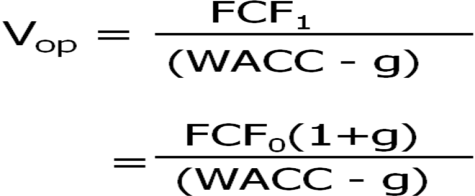 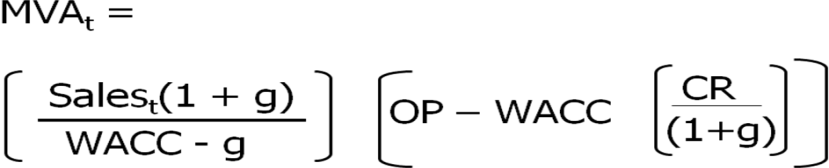 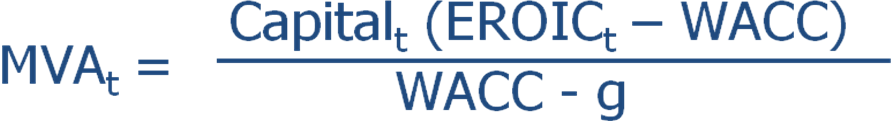 EVA = (Operating Capital) (ROIC – WACC)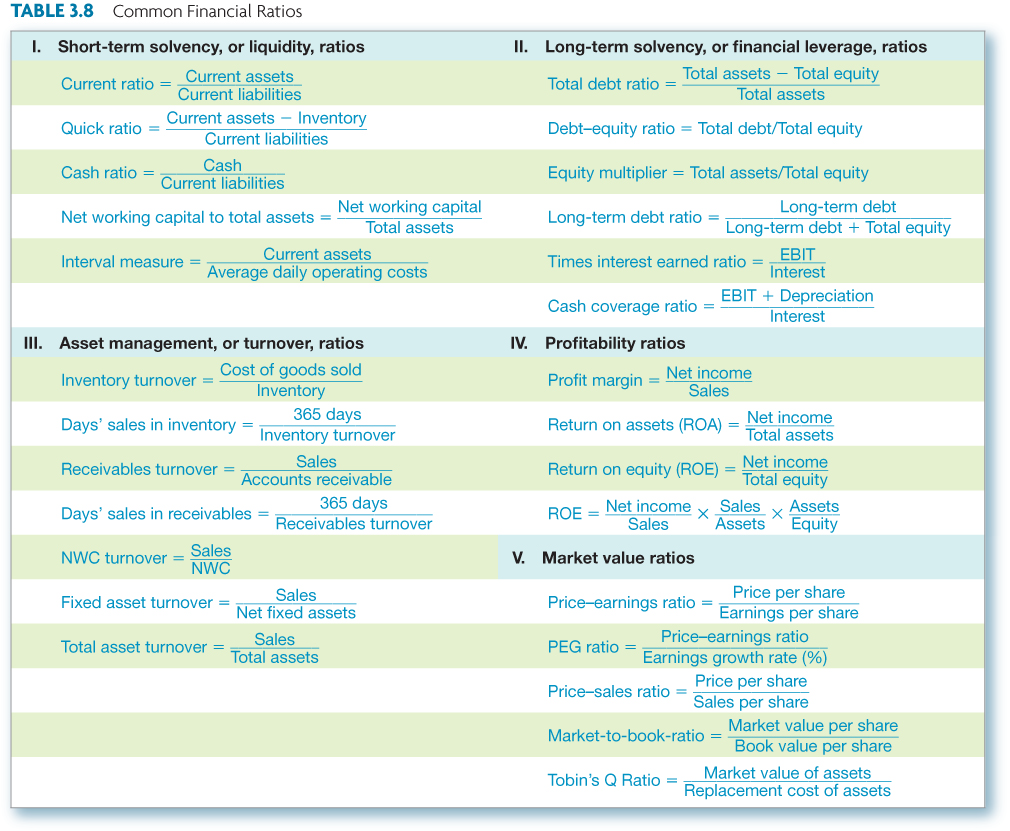 DuPont Identity= Net Profit Margin x Asset Turnover x Equity MultiplierEquity Multiplier = 1+ D/ECash flow liquidity ratio = cash/ current liabilitiesCash Flow Cycle= Operating cycle – accounts payable periodOperating cycle = inventory period + accounts receivable periodInventory period = 365 days/ inventory turnoverReceivable period= 365 days/ receivable turnoverAccounts payable period = Operating cycle –cash flow cycle.Cash flow adequacy= (EBIT + Depreciation-Tax)/Interest PMTCash flow margin = (EBIT +Dep.)/salesCash return on assets = EBIT +Dep.)/Total AssetsOperating cycle – time between purchasing the inventory and collecting the cash from sale of the inventoryInventory period – time required to purchase and sell the inventoryAccounts receivable period – time required to collect on credit salesOperating cycle = inventory period + accounts receivable periodCash flow cycleAmount of time we finance our inventoryDifference between when we receive cash from the sale and when we have to pay for the inventoryAccounts payable period – time between purchase of inventory and payment for the inventory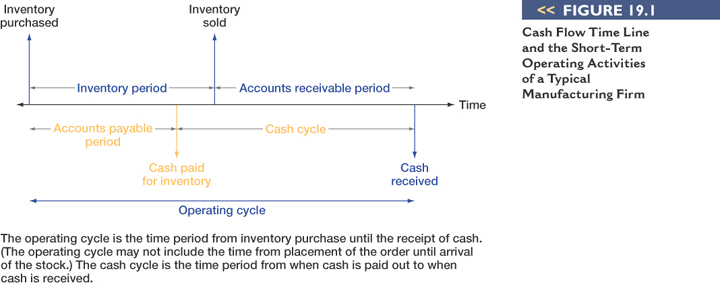 INCREMENTAL CASH FLOWS: ICFNew  Old       Differences (incremental)  Revenue, Sales, or SavingSalesNewSalesoldRLess: Depreciation (Dep)DepNewDepoldDepLess: Operating cost (OC)OCNewOColdOCEARNINGS BEFORE TAX:EBITNewEBITOldEBTLess: TaxTaxNewTaxOldtax.Net IncomeNINewNIOldEATPlus:   DEPDepNewDepoldDep INCREMENTAL CASH FLOWS ICFNewICFOldCFSALESP x Qless: VARIABLE COST(v x Q)less: FIXED COST(F)EBDIT(P-v)Q - FLess: Depreciation(Dep)EBIT(P-v)Q - F - Depless: Interest payment(I)EBT(p-v)Q -F - Dep - ILess: TAX= t%-t[(P-v)Q -F- Dep - I]Net Income[(P-v)Q - F - Dep - I](1 - t)Plus: Depreciation+DepCash Flow[(P-v)Q -F - Dep - I](1 -t) + Dep